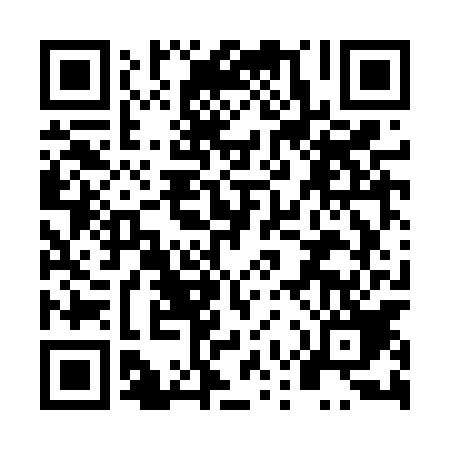 Ramadan times for Chlopowy, PolandMon 11 Mar 2024 - Wed 10 Apr 2024High Latitude Method: Angle Based RulePrayer Calculation Method: Muslim World LeagueAsar Calculation Method: HanafiPrayer times provided by https://www.salahtimes.comDateDayFajrSuhurSunriseDhuhrAsrIftarMaghribIsha11Mon4:144:146:1211:593:485:465:467:3712Tue4:124:126:1011:583:495:485:487:3913Wed4:094:096:0811:583:515:505:507:4114Thu4:064:066:0511:583:525:525:527:4315Fri4:044:046:0311:583:545:545:547:4516Sat4:014:016:0011:573:555:555:557:4817Sun3:583:585:5811:573:575:575:577:5018Mon3:553:555:5511:573:585:595:597:5219Tue3:533:535:5311:564:006:016:017:5420Wed3:503:505:5011:564:016:036:037:5621Thu3:473:475:4811:564:036:056:057:5822Fri3:443:445:4511:554:046:076:078:0123Sat3:413:415:4311:554:066:086:088:0324Sun3:383:385:4111:554:076:106:108:0525Mon3:353:355:3811:554:096:126:128:0826Tue3:323:325:3611:544:106:146:148:1027Wed3:293:295:3311:544:126:166:168:1228Thu3:263:265:3111:544:136:186:188:1529Fri3:233:235:2811:534:146:206:208:1730Sat3:203:205:2611:534:166:216:218:1931Sun4:174:176:2312:535:177:237:239:221Mon4:144:146:2112:525:187:257:259:242Tue4:114:116:1812:525:207:277:279:273Wed4:084:086:1612:525:217:297:299:294Thu4:044:046:1412:525:237:317:319:325Fri4:014:016:1112:515:247:337:339:346Sat3:583:586:0912:515:257:347:349:377Sun3:553:556:0612:515:277:367:369:408Mon3:513:516:0412:505:287:387:389:429Tue3:483:486:0212:505:297:407:409:4510Wed3:443:445:5912:505:307:427:429:48